Билет номер: $TICKET_NUMBER, $VENUE, $ACTION_NAMEДата: $DAY Время: $TIME$TPARAMЦена: $PRICE$TARIFF$ACTION_NAME$VENUEДата: $DAY Время: $TIME$SEATDATAЦена: $PRICE$TARIFF$TPARAM$FIO$ACTION_NAME$VENUEДата: $DAY Время: $TIME$SEATDATAЦена: $PRICE$TARIFF$TPARAM$FIO$ACTION_NAME$VENUEДата: $DAY Время: $TIME$SEATDATAЦена: $PRICE$TARIFF$TPARAM$FIO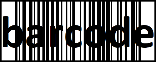 Билет номер: $TICKET_NUMBER, $VENUE, $ACTION_NAMEДата: $DAY Время: $TIME$TPARAMЦена: $PRICE$TARIFFБилет номер: $TICKET_NUMBER, $VENUE, $ACTION_NAMEДата: $DAY Время: $TIME$TPARAMЦена: $PRICE$TARIFF$TICKET_NUMBER$PRICE$PRICEБилет номер: $TICKET_NUMBER, $VENUE, $ACTION_NAMEДата: $DAY Время: $TIME$TPARAMЦена: $PRICE$TARIFF$TPARAM$TPARAM$TPARAM$TPARAM